Актуальность проблемы речевого развития дошкольников.Говорить умеют почти все, но говорить правильно, лишь единицы из нас. Разговаривая с другими, мы пользуемся речью, как средством передачи своих мыслей. Речь является для нас одной из главных потребностей и функций человека.  Именно через общение с другими людьми человек реализует себя как личность.Судить о начале развития личности ребенка дошкольного возраста  без оценки его речевого развития невозможно. В психическом развитии ребенка речь имеет  исключительное значение. С развитием речи связано формирование как личности в целом, так и всех психических процессов. Поэтому определение направлений  и условия развития речи у детей относятся к числу важнейших педагогических задач. Проблема развития речи является одной из актуальных.Очень важную роль в развитии речи играет и культура речи педагога. Сотрудники задают детям образцы правильной литературной речи:Речь педагога четкая, ясная,  полная, грамматически правильная;В речь включаются разнообразные образцы речевого этикета.Родители не понимают своей функции – общение с ребенком должно начинаться  с рождения и до его появления на свет, в перенатальный период.В странах Африки  до трех лет дети опережают по речевому развитию детей Европы, потому, что находятся за спиной матери, привязанные  к ней – комфортное пребывание способствует успешному развитиюУсловия успешного речевого развития.1.В дошкольном учреждении созданы условия для развития речи детей в общении со взрослыми и сверстниками:-  сотрудники побуждают детей обращаться к взрослым с вопросами, суждениями, высказываниями;-  сотрудники побуждают детей к речевому общению между собой.2. Сотрудники задают детям образцы правильной литературной речи:-  речь сотрудников четкая, ясная, красочная, полная, грамматически правильная;-  в речь включаются разнообразные образцы речевого этикета.3. Сотрудники обеспечивают развитие звуковой культуры речи со стороны детей в соответствии с их возрастными особенностями:-  следят за правильным произношением, в случае необходимости поправляют и упражняют детей (организуют звукоподражательные игры, проводят занятия по звуковому анализу слова, используют чистоговорки, скороговорки, загадки, стихотворения);-  наблюдают за темпом и громкостью речи детей, в случае необходимости деликатно поправляют их.4. Сотрудники обеспечивают детям условия для обогащения их словаря с учетом возрастных особенностей:-  сотрудники обеспечивают детям условия для включения детьми называемых предметов и явлений в игру и предметную деятельность;-  помогают ребенку овладеть названием предметов и явлений, их свойств, рассказывать о них;-  обеспечивают развитие образной стороны речи (переносный смысл слов);-  знакомят детей с синонимами, антонимами, омонимами.5. Сотрудники создают условия для овладения детьми грамматическим строем речи:-  учат правильно связывать слова в падеже, числе, во времени, роде, пользоваться суффиксами;-  учат формулировать вопросы и отвечать на них, строить предложения.6. Сотрудники развивают у детей связную речь с учетом их возрастных особенностей:-  поощряют детей к рассказыванию, развернутому изложению определенного содержания;-  организуют диалоги между детьми и со взрослыми.7. Уделяют специальное внимание развитию у детей понимания речи, упражняя детей в выполнении словесной инструкции.8. Сотрудники создают условия для развития планирующей и регулирующей функции речи детей в соответствии с их возрастными особенностями:-  стимулируют детей комментировать свою речь;-  упражняют в умении планировать свою деятельность.9. Приобщают детей к культуре чтения художественной литературы.10. Сотрудники поощряют детское словотворчество.                                  Современные образовательные технологииРодной язык играет уникальную роль в становлении личности человека. Речь традиционно рассматривается в педагогике и психологии как центр, в котором сходятся различные стороны психического развития: мышление, воображение, память, эмоции. Развитие устной монологической речи в дошкольном возрасте закладывает основы успешного обучения в школе.Здоровьесберегающие технологии (физминутки, подвижные игры, минутки настроения; пальчиковая гимнастика; некоторые приемы самомассажа (точечный массаж) и др.).Игровые технологии (настольно-печатные игры, сюжетно-дидактические игры-инсценировки, игры с дидактическими игрушками моторного характера (игры с вкладышами, разборными шарами, башенками), дидактические игры с предметами, словесные игры, театрально-игровая деятельность,  пальчиковый театр)Метод наглядного моделирования К методам наглядного моделирования относится мнемотехника.Воробьева Валентина Константиновна называет эту методику сенсорно-графическими схемами,Ткаченко Татьяна Александровна – предметно-схематическими моделями,Глухов В. П. – блоками-квадратами,Большева Т. В. – коллажем,Ефименкова Л. Н – схемой составления рассказа. Мнемотехника помогает развивать:- ассоциативное мышление- зрительную и слуховую память-  зрительное и слуховое внимание- воображениеМнемотехника - это совокупность правил и приемов, облегчающих процесс запоминания информации.Большое место занимает использование мнемотехники в дошкольном возрасте. Для того чтобы выработать у детей с самого раннего возраста определенные навыки и умения, в обучающий процесс вводятся так называемые мнемотаблицы (схемы). Например, в детских садах часто используются алгоритмы процессов умывания, одевания и т.п.Мнемотаблицы особенно эффективны при разучивании стихотворений. Суть заключается в следующем: на каждое слово или маленькое словосочетание придумывается картинка (изображение); таким образом, все стихотворение зарисовывается схематически. После этого ребенок по памяти, используя графическое изображение, воспроизводит стихотворение целиком. На начальном этапе взрослый предлагает готовую план- схему, а по мере обучения ребенок также активно включается в процесс создания своей схемы.Пример мнемотаблицыПопробуйте узнать, что за стихотворение закодировано.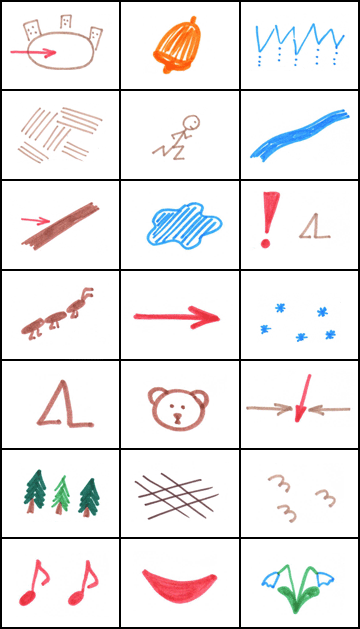 Методика формирования умений и навыков связной речи В.К.Воробьевой включает в себя разделы:-    Формирование ориентировочных умений по выделению существенных признаков рассказа.-   Знакомство с правилами строения рассказа (правило смысловой связи предложения; правило лексико-синтаксической связи предложения).  -    Закрепление усвоенных правил в самостоятельной речи детей.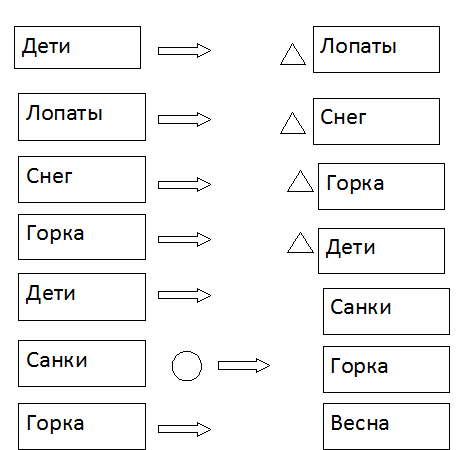 По Т.А.Ткаченко процесс формирования и развития связной речи с применением наглядности и моделирования плана высказывания разделен на несколько этапов:1.  Воспроизведение рассказа, составленного по демонстрируемому действию.2.  Составление рассказа по следам продемонстированного действия.3.    Пересказ текста с использованием магнитной доски.4.      Пересказ текста с наглядной опорой на серию сюжетных картин.5.      Составление рассказа с опорой на серию сюжетных картин.6.    Пересказ текста с наглядной опорой на одну сюжетную картину.7.      Составление рассказа по одной сюжетной картине.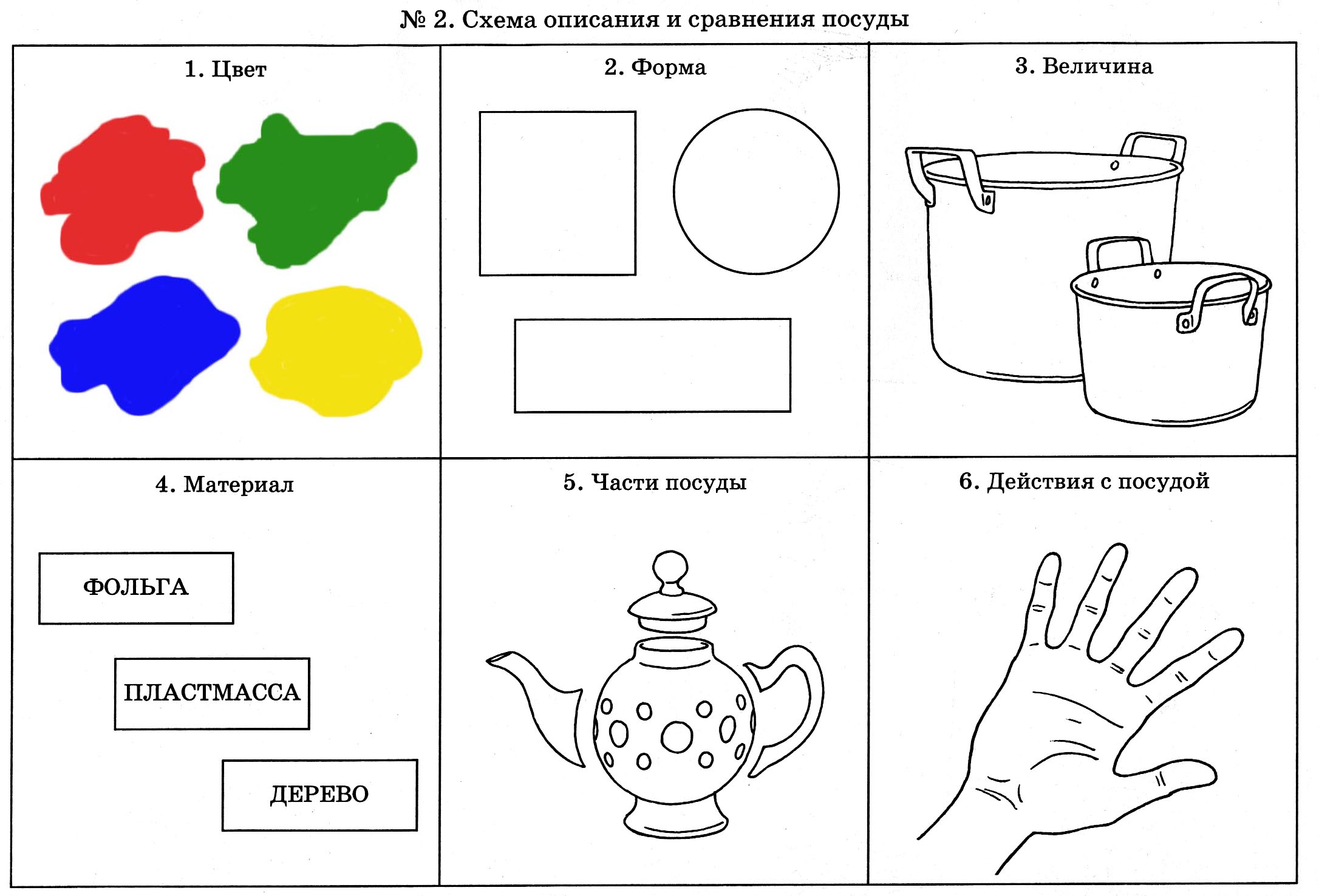 Методика коллаж Т.В. БольшеваМнемотехника помогает:1.     Обогащать словарный запас.2.   Обучать составлению рассказов.3.   Пересказывать художественную литературу.4.    Отгадывать и загадывать загадки. 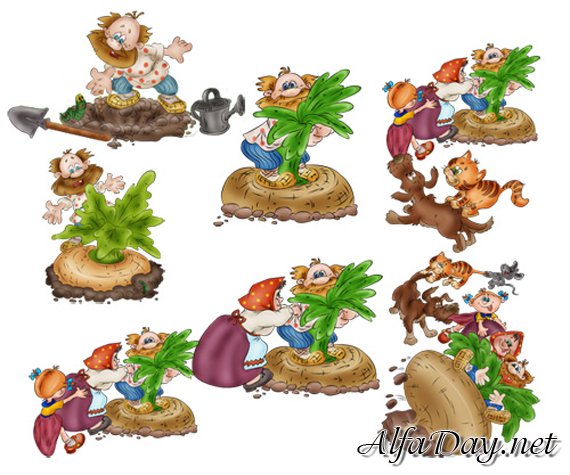 Использование мнемотехники в обучении дошкольников позволяет решить такие задачи как:1. Развитие связной речи;2.  Преобразование абстрактных символов в образы (перекодирование информации);3. Развитие мелкой моторики рук;4. Развитие основных психических процессов – памяти, внимания, образного мышления; помогает овладение приёмами работы с мнемотаблицами и сокращает время обучения. На дворезвениткапель,по полямбежитручей,на дорогахлужи.Скоро выйдутмуравьипослезимней стужи.Пробираетсямедведьсквозьлеснойвалежник.Стали птицыпеснипеть,и зацвёл подснежник.